                                   ALFRETON TOWN COUNCIL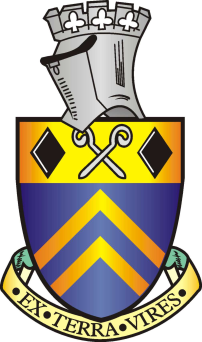          GRANT, SPORT AND SOCIAL POLICY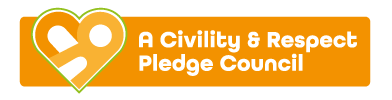 The council sets aside a specific amount in their budget each year to fund local groups and organisations to support the people of Alfreton and beyond.The Town Council gained the General Power of Competence at the election of the Council in 2014, this power gives “local authorities an explicit freedom to act in the best interests of their voters, unhindered by the absence of specific legislation supporting their actions”Applications will be considered at a meeting of the full council, 3 times per year:April, September & January or subsequent meeting if cancelled.  The deadline for submission of an application is three weeks before the meeting. Dates of the meetings are available from the town council offices, via telephone 01773 520032, via email office@alfretontc.co.uk or on the town councils website www.alfretontowncouncil.co.uk EligibilityTo qualify for grant aid from the Council’s grant, sport and social grant aid scheme groups must demonstrate that they are one of the following;Community organisations such as voluntary sports clubs/ committees/ schools/youth groups.Groups/organisations which organise and/or provide a unique/valuable service in the area of sport, within or impacts positively on the Alfreton Town Council area.Other groups and their activities may be the responsibility of other Councils, statutory agencies or voluntary bodies. Certain groups and activities may have a focus, which make funding from other internal or external source more appropriate. Groups and activities that are deemed to be in this category will be referred to the appropriate Council, statutory agency or voluntary body to ensure proper and efficient use of council resources and to avoid duplication of funding.Groups must be able to demonstrate the following:they are open and inclusive and non-party political. Membership of the group must be open to all those residing in the area that the groups seeks to represent, regardless of ethnic origin, gender, religious or political belief.they are accountable to local people through the constitution, membership, committee elections, accounting procedures and annual general meetings.in the event of dissolution, acceptable arrangements must be made for dispersing the group’s funds and returning grants to the council.appropriate and adequate insurance cover for all its activities and actions, proceeding costs, claims, demands and liabilities whatsoever arising from all or any of its activities. It should also ensure that any individuals or organisations it works with are also properly insured and undertake all necessary risk assessments.all the group's activities abide by the law. When required, the group must obtain the necessary permissions for its activities from the appropriate body/authority.where appropriate, child protection policy statement and procedures. their project is meeting local needs and responding to demand that is not being adequately addressed by other groups in the area (duplication of work should be avoided).there is a financial need for grant support.where appropriate, willing to enter into partnership with Alfreton Town Council.Preference will be given to those projects and activities, which are new and innovative or demonstrate development on previous year’s projects/activities.IneligibilityGrant aid will only be made available for a specified activity, event or function. Support for core costs, only available through the grants, will be made to a small number of strategically important local organisations where significant match funding is already in place. No funding will be made available for routine or recurrent expenditure such as general overheads, salaries, rent, rates etc.Also, it is not generally council's policy under its grant scheme to award funding to;groups working exclusively outside the council area.groups that do not have an impact on local sports development. capital projects outside the council area.charities, whose main activity is fundraising.political parties.parent/teacher associationsNo grant assistance will be made to;projects that have taken place or commenced by the date the application is to be considered by council’s leisure & development committee i.e. retrospective applications.projects receiving grant aid from council's arts and cultural programme or community relations programme/good relations programme for the same element of a specific project.projects more relevant to any other council service provision.profit making ventures unless benefits to the community and Town can be demonstratedgroups/organisations outside of the council area, unless they clearly demonstrate that the funding sought will be of benefit to the district and those who reside in it.individuals will not normally be funded as applications are expected from specific groups/organisations.those organisations that are able to access funding from other statutory organisations/other resources.for personal items of equipment.multiple applications from organisations/individuals.organisations who have already successfully applied for a grant (other than seeding grant) in the same financial year, where the project beneficiaries would be the same.The council will not consider applications from businesses.The council reserves the right to refuse any late applications or if they feel the application does not fulfil any of the criteria.Supporting informationThe following information is an essential part of the grant aid application process:a constitution, dated and signed (that has been adopted at a public Meeting).a copy of the group’s most recent annual accounts dated and signed as approved by a senior member of the management committee.details of all bank/building society accounts and recent statements.an equal opportunity policy and/or a good relations policy.a child protection policy statement for groups working with children, young people and vulnerable adults.proof of adequate insurance cover.disclosure of grant aid from other sources.written quotations i.e. two or more.other relevant documentation deemed pertinent to the application.The following information may be required to assist council in their decision:the minutes of the last agm or inaugural meeting.a list of committee members including office bearers.a copy of a development plan, programme of activity, strategy or a past Record of achievements.Failure to produce such information will result in the delay in the application process and/or a refusal to grant aid.ALFRETON TOWN COUNCILGRANT APPLICATION FORMPlease read the Grant, Sport and Social Policy before completingApplications will be considered at a meeting of the full council, 3 times per year:April, September & January. The deadline for submission of an application is three weeks before the meeting. Dates of the meetings are available from the town council offices, via telephone 01773 520032, via email office@alfretontc.co.uk or on the town councils website www.alfretontowncouncil.co.uk Grants applications will only be considered for support if;All boxes are completedThe award of a grant benefits residents of Alfreton Town Council areaThe purpose for the grant is clearThat purpose cannot be satisfied from the organisations existing funds or by some other accessible means.Accounts are provided with your application along with a bank statement from within the last 3 monthsThe documentation checklist is completed with supporting documents attached, signed & dated  If the request is over £1,000.00 a presentation is required at a meeting of the full councilName and Address of Organisation:Contact name, address, telephone & email address:What is the value of the grant you are requesting in £To enable the funds to be paid by bacs please supply:Bank account number:Bank sort-code:Please provide a statement (from within the last 3 months) showing the account name.What will the grant be spent on?Would the project be suspended or cancelled if the grant is not approved?How will that project benefit residents of Alfreton?Please show a breakdown of the costings which support your request.Have you applied for support from elsewhere?Please explain why your organisation is unable to fund the project from its own resources? You must supply a copy of your organisation’s current balance sheet with your application.How does your organisation normally raise funds? Documentation check listSigned ……………………………………………………	Date: …………………………………………….Internal useDocuments reviewed by:Eligibility Criteria met:  Yes/No  Documentation supplied:YesNoN/A (Please give an explanation)A constitution, dated and signed (that has been adopted at a public meeting)A copy of the group’s most recent annual accounts dated and signed as approved by a senior member of the management committee.Details of all bank/building society accounts and bank statement dated within the last 3 months.An equal opportunity policy and/or a good relations policyA child protection policy statement for groups working with children, young people and vulnerable adultsProof of adequate insurance coverDisclosure of grant aid from other sourcesWritten quotations i.e. two or moreOther relevant documentation deemed pertinent to the application